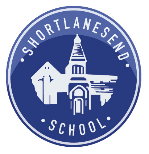 Class/Year Group:    4    Years 4 & 5                                                                                          Week Beginning:    30.11.2020Class/Year Group:    4    Years 4 & 5                                                                                          Week Beginning:    30.11.2020Reading Spelling Monday- WT -    EXP-         GD-  ERIC, whole class read  EE to listen to PPMonday- spelling test Look, cover, say, write, check YR 4- Autumn WK 11YR 5- Autumn WK 11Tuesday- L.O. I am learning to draw inferences on characters' feelings, thoughts and motives.WT- EXP- GD- ERIC, whole class readEE to listen to PPTuesday- RWI Look, cover, say, write, check YR 4- Autumn WK 11YR 5- Autumn WK 11Wednesday- WT- EXP- GD- ERIC, whole class readWednesday – RWI Look, cover, say, write, check YR 4- Autumn WK 11YR 5- Autumn WK 11Thursday- L.O. I am learning to retrieve and record information from non-fiction.RS to support PPWT- EXP- GD- differentiated sheet ERIC, whole class readThursday- RWI Look, cover, say, write, check YR 4- Autumn WK 11YR 5- Autumn WK 11Friday-  WT- EXP- GD-ERIC, whole class readEE to listen to PPFriday- RWI Look, cover, say, write, check YR 4- Autumn WK 11YR 5- Autumn WK 11WritingFocus:  Story writing innovation Maths – place valueIntervention- perimeters Chn:Monday –spelling test L.O.  I am learning to use organisational devices.WT- EXP- GD-MondayQuick 5 L.O. White rose multiplication & division (cold assessment) WT- EXP- YR5 –TBCTuesday-  SPaG AM challange Nelson HWL.O. I am learning to create characters and settings.WT- EXP- GD-PP focus groupTuesdayQuick 5L.O. I am learning to multiply by 10.  WT-EXP- GD-reasoning YR5- TBCWednesday- L.O. I am learning to assess the effectiveness of my own writing.WT- EXP- GD- Wednesday Quick 5L.O. I am learning to multiply by 100.WT- EXP-GD- reasoningYR5- METhursday- Nelson HWL.O. I am learning to create a plot in a narrative.RS to support PPWT- EXP- GD-ThursdayQuick 5L.O. I am learning to divide by 10.WT-  EXP- GD- reasoningYR5- MEFriday- L.O. I am learning to organise paragraphs around a theme.WT- EXP- GD- Friday- Quick 5 L.O. I am learning to divide by 100.RS to support PP Foundation subjectsHistory/Geography: Christmas Craft afternoon – tree decorations Art: Doodle Thursday/ Christmas CraftDT: L.O. Music:  L.O. Christmas Carol PE: Go Active Tag RugbyRE: What is the Trinity? (Christmas)STEM Learning Opportunities: N/AScience: L.O. I am learning to describe the role of the small and large intestine in the digestive process.PSHE Daily feeling check in/ circle time Additional learning resources parents may wish to engage withNotes: 